МОЛИТВЕННЫЙ ЛИСТОКФонда Варнава                ИЮЛЬ-2020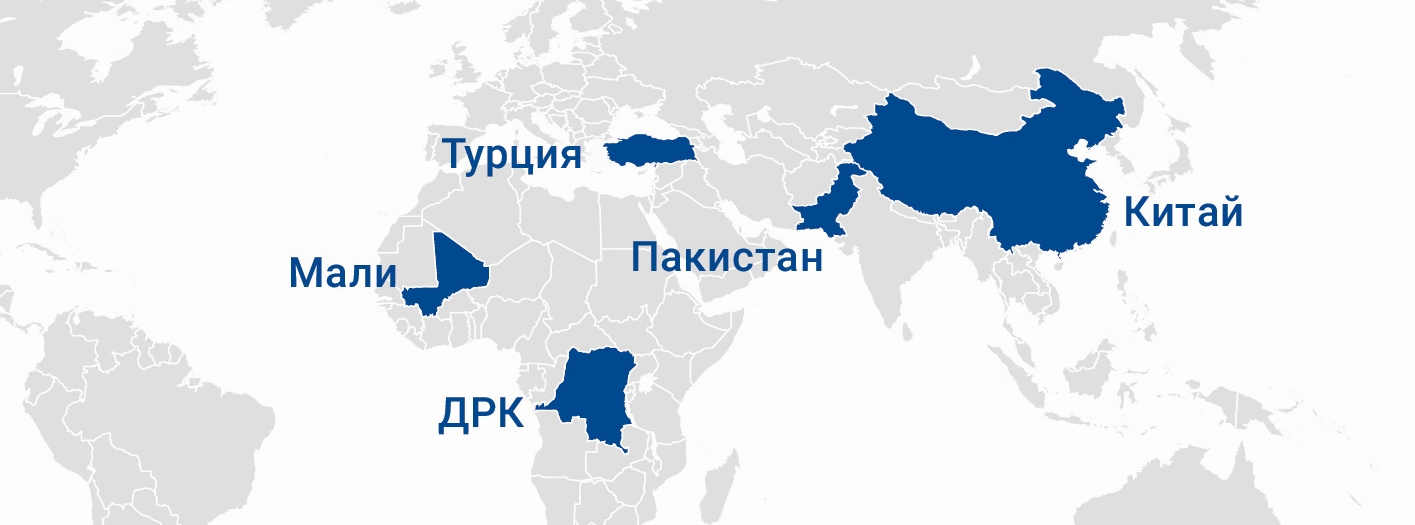 Пакистан – Обнаруженный недавно тысячелетний крест указывает на давнее присутствие христиан в Гималаях Турция – Руководители церквей призвали правительство снять “запрет на въезд” для служителей из-за рубежаКитай – Правительство создает генетическую карту всего мужского населения страны; пастор сравнивает второй рейд на церковь с “жестокими преследованиями в годы Культурной революции Мао”ДРК – Вооруженные экстремисты убили 57 мирных жителей в нападениях на деревни в северо-восточных регионах страны, где проживают в основном христианеМали – В нападениях на христианские деревни тяжело вооруженные джихадисты убили 27 человек“Благословен человек, который надеется на Господа 
и которого упование — Господь”Иеремия 17:7Пакистан – Обнаруженный недавно тысячелетний крест указывает на давнее присутствие христиан в ГималаяхДревний мраморный крест, которому около 1,200 лет, был найден у подножия горного хребта Каракорум, в самом сердце Гималаев. Это говорит о раннем приходе христианства в Северный Пакистан с территории Ближнего Востока.Трое исследователей из университета Балтистана вместе с местными альпинистами обнаружили старинный крест размером 2,1 х 1,8 метра рядом со своей стоянкой близ селения Кавардо. В этом регионе проживают в основном мусульмане, и он граничит с Китаем, Афганистаном и Индией. Этот “Кавардский крест”, самый большой из найденных на Индийском субконтиненте, весит около четырех тонн.“Слава Богу! Меня это очень обрадовало, - делится один из пасторов Пакистана. – Это станет большим ободрением для пакистанских христиан, так как доказывает, что наша вера была здесь многие и многие поколения до нас”.По первоначальным оценкам, возраст креста составляет от 1,000 до 1,200 лет. Если это действительно так, значит, христианство очень давно пришло в Гималайский регион, где христиане сегодня в меньшинстве и страдают от презрения и гонений.В этом месте когда-то проходил Великий шелковый путь – торговый маршрут, соединяющий Китай и Пакистан. Команда исследователей отметила, что стиль, в котором вырезан крест, напоминает традиционный буддистский стиль, и предположили, что христиане, вырезавшие его, были из числа обращенных из буддизма.Христианство зачастую воспринимается в Пакистане как новая и чужеродная религия, принесенная западными миссионерами, а о его древнем, доисламском присутствии в этих краях, как правило, мало кто знает. Любое вещественное свидетельство давнего присутствия христиан в Пакистане – это большое вдохновение для современных христиан, живущих в гонениях.Благодарите Господа за открытие этого Кавардского креста, это яркое свидетельство вечной любви нашего Спасителя Иисуса Христа (1 Иоанна 4:19). Пусть это открытие послужит ободрением для христиан по всему миру, особенно наших братьев и сестер на севере Пакистана, которые твердо стоят в вере, несмотря на враждебность и дискриминацию, которые они испытывают за свою веру.В началоТурция – Руководители церквей призвали правительство снять “запрет на въезд” для служителей из-за рубежа16 июня протестантская церковь в Стамбуле (Istanbul Protestant Church Foundation, IPKV) опубликовала публичное обращение к турецкому правительству с просьбой о снятии новых строгих ограничений на пребывание в стране иностранных пасторов.В своем заявлении для прессы IPKV упомянула, что с 2019 года иностранным служителям, несущим служение в Турции, стало “все труднее” получить разрешение на пребывание в стране, что выглядит “весьма печально”.Из-за нехватки квалифицированного духовенства многие церкви в Турции, включая IPKV, часто ищут служителей за границей. Из-за ограничений со стороны властей на духовное образование служителей у церквей мало возможностей получить необходимую квалификацию внутри страны. Однако, по словам IPKV, власти теперь вводят “запрет на въезд” для иностранных служителей.Некоторым христианам, уже проживающим на территории Турции, отказывают в продлении их документов, у некоторых разрешение на проживание власти аннулировали. У одного из местных пасторов жена иностранка, и ей отказали в виде на жительство, что грозит ей разлукой с мужем и тремя их детьми.Даже руководитель IPKV испанского происхождения, который трудится в этой организации с 2001 года с официального одобрения правительства, получил распоряжение заново подать заявление, чтобы получить разрешение на въезд.IPKV принимает юридические действия, пытаясь добиться отмены этого постановления. Протестантские христиане в Турции – это в основном те, кто перешел из ислама, и их дети.Тем временем исламистский президент Турции Реджеп Тайип Эрдоган призвал делать “все возможное”, чтобы обеспечить уважение религиозных меньшинств и защитить “мир и гармонию между турками и членами других религиозных меньшинств”, как заявил его представитель 2 июня, после нападения на армянскую церковь в Стамбуле.Файреттин Алтун, директор по связям с общественностью, сказал, что этот вандализм в церкви св. Георгия, произошедший  23 мая, когда неизвестный взобрался на ворота и сорвал с них крест, “не останется безнаказанным”.Как сообщил депутат турецкого парламента Каро Пайлан, армянин, это уже третье нападение на армянскую церковь за месяц. По его словам, “Разжигание ненависти со стороны правящей власти делает подобные преступления нормальным явлением”.В последние годы, с подъемом правительства Эрдогана, который открыто говорит о своем желании возродить Османскую империю, секуляризация уступает место исламизации, в результате чего враждебность по отношению к христианам усиливается.Вознесите Господу в молитве христианских служителей в Турции и молитесь о том, чтобы их юридическая борьба была успешной и служители из-за рубежа могли продолжать свое служение в Турции. Молитесь, чтобы президент Эрдоган действительно следовал своему призыву и поддерживал в правительстве уважительное отношение к религиозным меньшинствам, чтобы христиане могли свободно и открыто исповедовать свою веру.		В началоКитай – Правительство создает генетическую карту всего мужского населения страны; пастор сравнивает второй рейд на церковь с “жестокими преследованиями в годы Культурной революции Мао”Китайская полиция в принудительном порядке собирает образцы крови у 70 миллионов человек – 10% всех мужчин и мальчиков. Государство использует все современные технологии для контроля над населением. Теперь оно строит сеть “ДНК-Скайнет”, в которую войдут образцы крови 700 миллионов мужчин. Все это вызывает новые опасения касательно гонений на христиан и другие группы населения.Это поголовное генетическое картирование, а также образцы, собираемые властями с 2017 года, вместе с существующей по всей стране сетью видеонаблюдения, даст возможность отследить любого человека по образцу его генетического материала.Китайское правительство уже обладает крупнейшим в мире ДНК-архивом, в который входят около 80 миллионов образцов, согласно официальным сми, в том числе генетические данные уйгуров и других малых народов, которые считаются для общества “потенциально дестабилизирующими”.Правительственная программа слежки, включающая систему распознавания лиц, построена на продвинутой технологии искусственного интеллекта и на биометрических технологиях, позволяющих отслеживать отдельные группы населения.Всякий, кто откажется сдавать образец крови, поставит всю свою семью под угрозу, так как их могут занести в черный список, как сообщает один компьютерный инженер из северного Китая. Это значит, что не только этот человек, но и все его родственники лишатся определенных прав и привилегий, например, права на свободное передвижение по стране и возможность останавливаться в гостиницах.Одна христианка, вдова в городе Фучзоу, провинция Цзянси, которой уже за 60, лишилась правительственной субсидии за то, что отказалась снять христианские картины в своем доме и “перестать верить в Бога”. После смерти мужа в 2018 году она получала пенсию в 250 юаней (2,500 руб.). Правительственный чиновник заявил ей: “Вас кормит Коммунистическая партия, поэтому вы должны верить в нее, а не в Бога”. И через два месяца выплата пенсии этой женщине прекратилась.По всей видимости, это давление на христиан и подавление церквей со стороны Коммунистической партии является частью пятилетнего плана Си Цзиньпина, объявленного в 2018 году, по “пересмотру” христианства в соответствии со светскими социалистическими взглядами, в рамках “китаизации”. Уже был проведен ряд репрессивных мер, после которых были закрыты сотни церквей – как регистрированных, так и не регистрированных, арестовывают и сажают в тюрьму  пасторов, в церквях устанавливают камеры видеонаблюдения.Христиане все чаще сравнивают притеснения церкви со стороны президента Си Цзиньпина с жестокими преследованиями в годы Культурной революции Мао Цзэдуна (1966–1976 гг.).Пастор “домашней церкви” (то есть общины, не имеющей регистрации) в городе Сямынь, которая 11 июня подверглась рейду полиции – уже во второй раз за полтора месяца – сказал: “Это наглядный пример того, как обстоят сейчас дела в Китае. Все это очень напоминает фашистский режим или Культурную революцию”.В апреле в округе Юган, провинция Цзянси, менее чем за две недели были закрыты как минимум 48 зарегистрированных церквей. Один из местных христиан сказал так: “[Президент] Си Цзиньпин следует по стопам Мао Цзэдуна, который подавлял любые религиозные убеждения и убивал верующих. Если вы откажетесь повиноваться президенту, который приказывает вам не посещать религиозные собрания, вас арестуют и посадят в тюрьму”.Молитесь о христианах в Китае, чтобы они были сильны в Господе, особенно полагаясь на щит веры (Ефесянам 6:10-17) во всех этих репрессиях, которые становятся все более агрессивными. Молитесь, что христиане Китая познали Господа как скорого помощника в бедах (Псалом 45:2) и оставались непоколебимыми в вере. Молитесь о пожилых верующих, которым правительство отказывает в выплате пособий из-за их веры, да позаботится о них Небесный Отец и да восполнит Он все их нужды.	В началоДРК – Вооруженные экстремисты убили 57 мирных жителей в нападениях на деревни в северо-восточных регионах страны, где проживают в основном христианеВ конце мая джихадисты возобновили свои нападения на христианские деревни на северо-востоке Демократической республики Конго, унеся жизни по меньшей мере 57 мирных жителей.26 мая члены вооруженной исламистской группировки “Объединенные демократические силы” (ОДС), которая действует в этом регионе уже больше двадцати лет, напали на деревню Самбоко, зарезав мачете больше сорока жителей 40 и украв продовольствие и другие ценные вещи.Днем ранее, 25 мая, экстремисты атаковали соседнюю деревню Макутано, убив как минимум 17 человек. Обе эти деревни находятся в провинции Итури, в которой, по данным ООН, с 2017 года были убиты свыше 700 человек. Этот регион находится на северо-востоке страны, в октябре 2019 года здесь вспыхнуло жестокое насилие, когда армия начала крупномасштабное наступление против боевиков ОДС.В январе исламисты ОДС убили 60-летнего пастора Нгулонго Батсемире, который отказался обратиться в ислам. В тот же день боевики убили еще как минимум 30 человек в нападениях на четыре деревни в районе Бени.Молитесь о тех, что потерял своих родных и близких, чтобы Господь утешил их в этом горе (Матфея 5:4). Просите Господа быть крепкой башней и убежищем для этих христиан (Притчи 18:10). Молитесь также о том, чтобы этот многолетний конфликт скорее прекратился.		В началоМали – В нападениях на христианские деревни тяжело вооруженные джихадисты убили 27 человек26 мая тяжело вооруженные джихадисты на мотоциклах совершили три нападения на догонские деревни в Центральном Мали, в которых проживают в основном христиане, и убили 27 человек.В деревне Тилле были убиты 7 человек, которые были сожжены заживо. Еще 20 этнических догонцев были застрелены или сожжены заживо в соседних селениях Банкасс и Коро, - сообщают местные власти.С 2016 года джихадисты ведут войну, стараясь захватить северные и центральные регионы Мали. Их заявленная цель – установить шариат (исламский закон) по всей стране.Если говорить о насилии экстремистов, 2019 год стал в Мали самым тяжелым за последние семь лет. Джихадистские боевики совершили многочисленные нападения в северных и центральных районах, разорив и опустошив христианские деревни, вынудив сотни людей бежать из своих домов с пустыми руками.Просите Господа утешить скорбящих и поддержать всех, кто пострадал в недавних нападениях (Псалом 3:3, 5). Молитесь об этих беззащитных христианах в центральном Мали, постоянно живущих под угрозой жестоких нападений, чтобы ни одно оружие, поднятое против них, не было успешным (Исаия 54:17).В начало